Cable TV Viewing Share Increases In JuneCable networks led television viewing during June, claiming 40% of the total time people spent watching, Nielsen reported. This was an increase of one percentage point from May, and streaming platforms' share grew the same amount.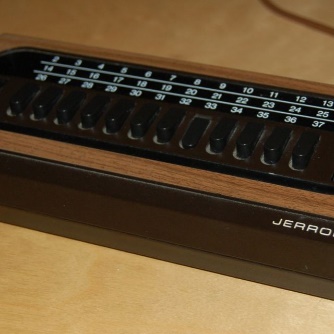 The Hollywood Reporter 7.15.21https://www.hollywoodreporter.com/tv/tv-news/streaming-cable-grow-june-tv-usage-rankings-1234982811/Image credit:https://i.pinimg.com/originals/d3/6d/34/d36d349467cc0a79999d5651a7d9d91d.jpg